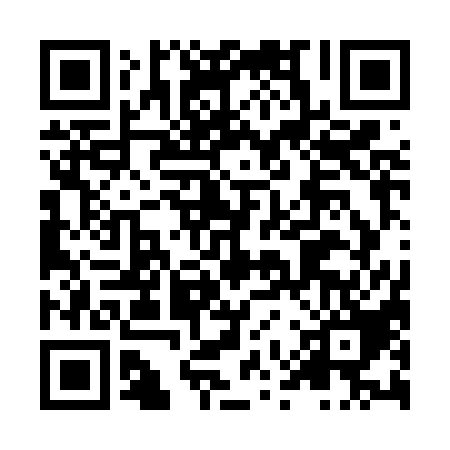 Ramadan times for Istanbul, TurkeyMon 11 Mar 2024 - Wed 10 Apr 2024High Latitude Method: Angle Based RulePrayer Calculation Method: Diyanet Isleri Baskanligi TurkeyAsar Calculation Method: ShafiPrayer times provided by https://www.salahtimes.comDateDayFajrSuhurSunriseDhuhrAsrIftarMaghribIsha11Mon6:016:017:221:144:327:077:078:2212Tue6:006:007:201:144:327:087:088:2313Wed5:585:587:191:144:337:097:098:2414Thu5:565:567:171:134:347:107:108:2615Fri5:555:557:151:134:347:117:118:2716Sat5:535:537:141:134:357:127:128:2817Sun5:515:517:121:124:357:137:138:2918Mon5:495:497:101:124:367:147:148:3019Tue5:485:487:091:124:377:167:168:3120Wed5:465:467:071:124:377:177:178:3221Thu5:445:447:051:114:387:187:188:3422Fri5:425:427:041:114:387:197:198:3523Sat5:415:417:021:114:397:207:208:3624Sun5:395:397:001:104:397:217:218:3725Mon5:375:376:591:104:407:227:228:3826Tue5:355:356:571:104:407:237:238:4027Wed5:335:336:551:094:417:247:248:4128Thu5:325:326:541:094:417:257:258:4229Fri5:305:306:521:094:427:267:268:4330Sat5:285:286:501:094:427:277:278:4431Sun5:265:266:491:084:427:287:288:461Mon5:245:246:471:084:437:297:298:472Tue5:225:226:451:084:437:307:308:483Wed5:205:206:441:074:447:327:328:494Thu5:195:196:421:074:447:337:338:515Fri5:175:176:411:074:447:347:348:526Sat5:155:156:391:074:457:357:358:537Sun5:135:136:371:064:457:367:368:548Mon5:115:116:361:064:467:377:378:569Tue5:095:096:341:064:467:387:388:5710Wed5:075:076:321:054:467:397:398:58